ANEXO Ia - CARTA DE INTENÇÕES PARA DOCENTES DA UNIOESTECascavel,__/__/____.De: Prof. Dr. _____________________Para: Prof. Dr.  Alexandre Maller – Coordenador do Programa de Pós-graduação Stricto Sensu em Ciências FarmacêuticasAssunto: Solicitação de credenciamento como Docente Permanente do PCF e declaração de ciência.	Venho por meio desta, colocar meu nome em apreciação aos membros do Colegiado, para considerarem minha inserção no Programa de Pós-graduação Stricto Sensu em Ciências Farmacêuticas na(s) linha(s) de pesquisa “_____________________________________”, para a qual proponho a disciplina: ________________________________________________, de acordo com o Plano de Ensino em anexo.Declaro que estou ciente do Edital nº 10/2023 - PFC - UNIOESTE sobre o Processo Seletivo e das Normas de Credenciamento deste Programa.Atenciosamente,_______________________________Nome e Assinatura do DocenteANEXO Ib - CARTA DE INTENÇÕES PARA DOCENTES EXTERNOS À UNIOESTECascavel,__/__/____.De: Prof. Dr. _____________________Para: Prof. Dr.  Alexandre Maller – Coordenador do Programa de Pós-graduação Stricto Sensu em Ciências FarmacêuticasAssunto: Solicitação de credenciamento como Docente Permanente do PCF e declaração de ciência.Venho por meio desta, colocar meu nome em apreciação aos membros do Colegiado, para considerarem minha inserção no Programa de Pós-graduação Stricto Sensu em Ciências Farmacêuticas na(s) linha(s) de pesquisa “_____________________________________”, para a qual proponho a disciplina: ________________________________________________, de acordo com o Plano de Ensino em anexo.Declaro que estou ciente do Edital nº 10/2023 - PFC - UNIOESTE sobre o Processo Seletivo e das Normas de Credenciamento deste Programa.*Declaro também que estou ciente de que como docente externo, minha participação junto ao Programa não configurará em nenhuma hipótese e em nenhum tempo, vínculo empregatício junto à UNIOSTE, sendo voluntária minha participação.Atenciosamente,_______________________________Nome e Assinatura do Docente*Somente para docentes externos à UNIOESTE com interesse no credenciamento como docente permanenteANEXO Ic - CARTA DE INTENÇÕES PARA DOCENTES ESTRANGEIROS Cascavel,__/__/____.De: Prof. Dr. _____________________Para: Prof. Dr.  Alexandre Maller – Coordenador do Programa de Pós-graduação Stricto Sensu em Ciências FarmacêuticasAssunto: Solicitação de credenciamento como Docente Colaborador Visitante Estrangeiro do PCF e declaração de ciência.Venho por meio desta, colocar meu nome em apreciação aos membros do Colegiado, para considerarem minha inserção no Programa de Pós-graduação Stricto Sensu em Ciências Farmacêuticas na(s) linha(s) de pesquisa “_____________________________________”, para a qual proponho a disciplina: ________________________________________________, de acordo com o Plano de Ensino em anexo.Declaro que estou ciente do Edital nº 10/2023 - PFC - UNIOESTE sobre o Processo Seletivo e das Normas de Credenciamento deste Programa.*Declaro também que estou ciente de que como docente externo, minha participação junto ao Programa não configurará em nenhuma hipótese e em nenhum tempo, vínculo empregatício junto à UNIOSTE, sendo voluntária minha participação.Atenciosamente,_______________________________Nome e Assinatura do Docente*Somente para docentes externos à UNIOESTE com interesse no credenciamento como docente colaborador visitante estrangeiro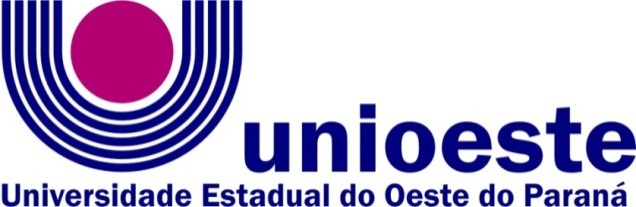   Centro de Ciências Médicas e Farmacêuticas – CCMF  Campus de Cascavel-PR   Rua Universitária, 2069 – CEP 85819110 – 55 45 3220-7290.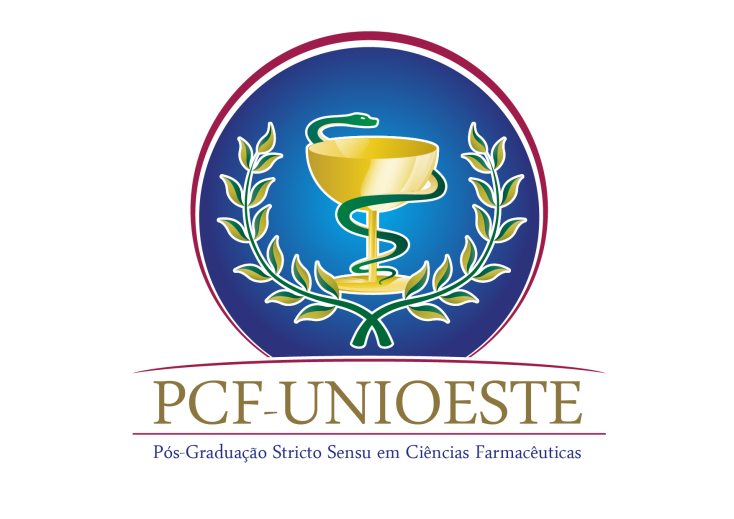 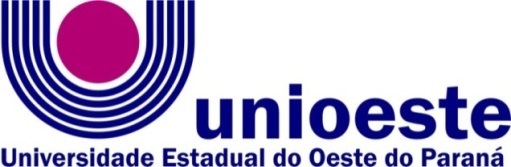 Centro de Ciências Médicas e Farmacêuticas (CCMF)Campus de Cascavel-PRRua Universitária, 2069 – CEP 85819110 – 55 45 3220-7290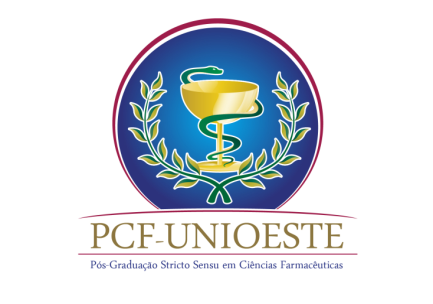 Centro de Ciências Médicas e Farmacêuticas (CCMF)Campus de Cascavel-PRRua Universitária, 2069 – CEP 85819110 – 55 45 3220-7290